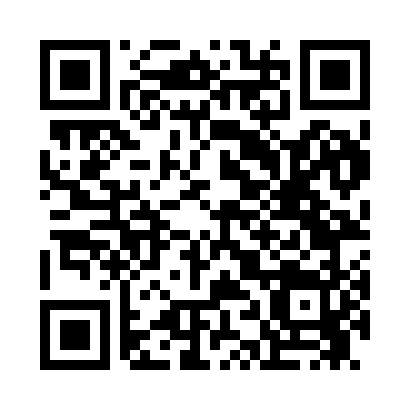 Prayer times for Yarbroughs Mill, Georgia, USAMon 1 Jul 2024 - Wed 31 Jul 2024High Latitude Method: Angle Based RulePrayer Calculation Method: Islamic Society of North AmericaAsar Calculation Method: ShafiPrayer times provided by https://www.salahtimes.comDateDayFajrSunriseDhuhrAsrMaghribIsha1Mon5:066:311:435:298:5510:202Tue5:076:311:435:298:5510:203Wed5:076:321:445:308:5510:204Thu5:086:321:445:308:5510:195Fri5:086:331:445:308:5510:196Sat5:096:331:445:308:5510:197Sun5:106:341:445:308:5510:188Mon5:116:341:445:308:5410:189Tue5:116:351:445:318:5410:1710Wed5:126:351:455:318:5410:1711Thu5:136:361:455:318:5310:1612Fri5:146:361:455:318:5310:1613Sat5:146:371:455:318:5310:1514Sun5:156:381:455:318:5210:1515Mon5:166:381:455:318:5210:1416Tue5:176:391:455:318:5110:1317Wed5:186:401:455:318:5110:1218Thu5:196:401:455:318:5010:1219Fri5:206:411:455:318:5010:1120Sat5:206:421:465:318:4910:1021Sun5:216:421:465:318:4910:0922Mon5:226:431:465:318:4810:0823Tue5:236:441:465:318:4710:0824Wed5:246:441:465:318:4710:0725Thu5:256:451:465:318:4610:0626Fri5:266:461:465:318:4510:0527Sat5:276:471:465:318:4410:0428Sun5:286:471:465:318:4410:0329Mon5:296:481:465:318:4310:0230Tue5:306:491:465:308:4210:0131Wed5:316:491:455:308:419:59